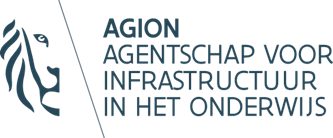 ENGAGEMENTSVERKLARING OPENSTELLING SCHOOLINFRASTRUCTUUREngagementsverklaring van de inrichtende macht in het kader van de openstelling van schoolinfrastructuur conform het decreet open scholen 

De inrichtende macht, (aan te vullen met de volledige naam, ondernemingsnummer en zetel van de inrichtende macht)
Hier vertegenwoordigd door: (aan te vullen met de naam en hoedanigheid van degene bevoegd om de inrichtende macht te vertegenwoordigen)
Engageert zich om delen van de schoolinfrastructuur waarvoor een subsidieaanvraag wordt ingediend bij AGION, met het oog op het verkrijgen van reguliere subsidies, open te stellen voor gebruik door derden in lijn met het decreet open scholen. Gegevens van het aanvraagdossier:DossiertypeInstellingVestigingsplaatsAdresLocatie van de werken waar de subsidieaanvraag betrekking op heeftHet engagement betreft de openstelling van de delen van de schoolinfrastructuur zoals beschreven in de afdoende onderbouwde motivering die bij de subsidieaanvraag wordt gevoegd. Het betreft delen die zich in alle redelijkheid lenen tot openstelling na de schooluren. Onderteken en dateer onderstaande verklaring namens de inrichtende macht, met opgave van naam en hoedanigheid. De ondertekenaar voegt hierbij een document toe waaruit de ondertekeningsbevoegdheid blijkt. 